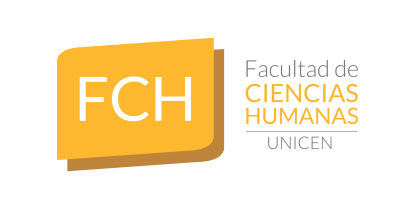 REUNION DE CONSEJO ACADEMICO –  31 de octubre de 2018 – 14:00 horasO R D E N   D E L   D I APUNTO 1: Informe de DecanatoPUNTO 2: Informe de SecretaríasPUNTO 3: Informe de Consejeros, Directores de Departamento, Directores de Carrera y/o InstitutosPUNTO 4: Informe de Comisión PUNTO 5: Notas entradasInforme de Comisión 24-10-18Nota de la Secretaría de Extensión y Transferencia donde se solicita aval académico e institucional para la presentación del libro "Trabajadores y sindicatos en Latinoamérica" compilado por SIMONASSI Silvia y DICÓSIMO Daniel.Se recomienda otorgar aval institucional para la presentación del libro "Trabajadores y sindicatos en Latinoamérica" compilado por SIMONASSI Silvia y DICÓSIMO Daniel. Dicha presentación se llevará adelante el día 09 de noviembre a las 19 horas, en la sede del IEHS.Nota de la Secretaría de Extensión y Transferencia donde se solicita aval institucional para el Primer Seminario Nacional de Economía Circular, a realizarse el 20 de noviembre.Se recomienda otorgar aval institucional para el Primer Seminario Nacional de Economía Circular, a realizarse el 20 de noviembre en el aula Magna de la UNICEN.Nota de la Secretaría de Extensión y Transferencia donde se solicita aval institucional para la propuesta de utilización del hall de acceso a la Facultad de Ciencias Humanas como espacio para muestras artísticas y fotográficas.Se recomienda otorgar aval institucional para la propuesta de utilización del hall de acceso a la Facultad de Ciencias Humanas como espacio para muestras artísticas y fotográficas.Nota de la Secretaría de Extensión y Transferencia donde se solicita aval académico e institucional para el Curso de Capacitación “Alfabetización Inicial en espacios formales”, a cargo de la Prof. LAXALT Irene.Se recomienda otorgar aval académico e institucional para el Curso de Capacitación “Alfabetización Inicial en espacios formales”, a cargo de la Prof. LAXALT Irene.Nota de la Secretaría de Investigación y Posgrado donde se solicita la aprobación de la Propuesta de Reglamento de la Revista Plaza Pública, de la carrera de Trabajo Social. Pasa a Plenario para su aprobación.Nota de la Secretaría Académica donde se eleva copia del dictamen correspondiente a la Selección Abierta  Interina  para proveer 2 (dos) cargos de Ayudante Diplomado, dedicación Simple, para el Departamento Epistemológico – Metodológico.Se recomienda designar en el cargo de Ayudante Diplomado, dedicación Simple al Lic. CORRALES Lucas para que desempeñe sus funciones en Técnicas Cuantitativas y al Lic. SEFFINO Mario para que se desempeñe en Estadística.Nota de la Secretaría Académica donde se informa la cobertura de de las asignaturas Sociología de la Educación I y II a partir de la renuncia de la Prof. ROOVERS, Alejandra.Pasa a Plenario para su tratamiento.Nota de la Secretaría Académica donde se solicita aval institucional para que la carrera de Turismo participe como Co-Organizadora y Auspiciante del “1º Congreso de Profesionales en Turismo”.Se recomienda otorgar aval institucional para que la carrera de Turismo participe como Co-Organizadora y Auspiciante del “1º Congreso de Profesionales en Turismo” a desarrollarse los días 2,3 y 4 de mayo de 2019.Nota de la Secretaría Académica donde se eleva la renuncia del Prof. DELLAPÈ Pablo al cargo de Profesor Adjunto, dedicación Simple, Carácter Ordinario, en asignaturas del Área de Ciencias Biológicas del Departamento de Ciencias Ambientales.Se recomienda aceptar la renuncia del Prof. DELLAPÈ Pablo al cargo de Profesor Adjunto, dedicación Simple, Carácter Ordinario, en asignaturas del Área de Ciencias Biológicas del Departamento de Ciencias Ambientales.Nota de la Secretaría Académica donde se solicitan equivalencias para la alumna de la Tecnicatura en Gestión Universitaria, CICCIMARRA Gianina.Homologar el dictamen del docente actuante para la solicitud de CICCIMARRA Gianina,  alumna de la Tecnicatura en Gestión Universitaria:- Denegar la equivalencia de las asignaturas “Dirección General y Administración I” y “Dirección General y Administración II” (Facultad de Ciencias Exactas), por la asignatura “Administración Pública” (Tecnicatura en Gestión Universitaria)- Otorgar la equivalencia en forma TOTAL de las asignaturas “Dirección General y Administración I” y “Dirección General y Administración II” (Facultad de Ciencias Exactas), por la asignatura “Introducción al Estudio de las Organizaciones” (Tecnicatura en Gestión Universitaria)- Otorgar la equivalencia en forma TOTAL de las asignaturas “Estructura de almacenamiento de datos”; “Metodología de desarrollo de software I”; “Base de datos I”; “Diseño de sistemas de software”; “Ingeniería de software”; “Introducción al data warehouse, olap y data mining” e “Introducción al data mining, su aplicación en la empresa” (Facultad de Ciencias Exactas), por la asignatura “Informática Aplicada a la Gestión Universitaria” (Tecnicatura en Gestión Universitaria).Notas entradas:Nota de la Secretaría de Investigación y Posgrado donde se eleva la propuesta de reconocimiento de horas, correspondiente a seminarios optativos correspondientes al Plan de Estudios de la Maestría en Trabajo Social para la alumna Lic. CIMAROSTI Marta.Nota de la Secretaría de Investigación y Posgrado donde se eleva la propuesta de reconocimiento de horas, correspondiente a seminarios optativos correspondientes al Plan de Estudios de la Maestría en Trabajo Social para los alumnos Lic. LOMBARDO Javier, Lic. MACHADO María Elena y Lic. SEPULVEDA Diego.Nota de la Secretaría de Investigación y Posgrado donde se eleva la propuesta de reconocimiento de horas, correspondiente a seminarios optativos correspondientes al Plan de Estudios de la Maestría en Trabajo Social para las alumnas Lic. FERNANDEZ Verónica y Lic. FERNANDEZ María Laura.Nota de la Secretaría de Investigación y Posgrado donde se solicita designar como Directora de tesis a la Dra. LIONETTI Lucía para la alumna de la Maestría en Educación Lic. KLOCKER Paula Andrea.Nota de la Secretaría de Investigación y Posgrado donde se solicita acreditar el requisito de idioma extranjero para alumnos de la Maestría en Trabajo Social.Nota de la Secretaría de Investigación y Posgrado donde se solicita designar al tribunal que actuará en la Evaluación de la Tesis de Maestría en Educación presentada por la alumna PINEDA TORRES Edith Beatriz.Nota de la Secretaría de Investigación y Posgrado donde se eleva la propuesta de reconocimiento de horas, correspondiente a seminarios optativos correspondientes al Plan de Estudios de la Maestría en Trabajo Social para la alumna Lic. PARADELA Laura.Nota de la Secretaría de la Secretaría de Extensión y Transferencia donde se solicita aval institucional para la actividad "Geografías Vividas" organizada por la Dra. FERNÁNDEZ Ana (CIG-IGEHCS-FCH-UNICEN).Nota de la Secretaría de la Secretaría de Extensión y Transferencia donde se solicita aval académico al curso Taller “Introducción a los Sistemas de Información Geográfica y sus aplicaciones al análisis de paisaje”, a dictarse para los alumnos del ISFD Nº75.Nota de la Secretaría de la Secretaría de Extensión y Transferencia donde se solicita aval institucional a la Mesa Redonda titulada “Universidad Pública Brasil – Argentina. Debates actuales”.Nota de la Secretaría Académica donde se solicita designar como Directora del Departamento de Historia a la Dra. YANGILEVICH Melina.Nota de la Secretaría Académica donde se eleva la solicitud de equivalencias externas para el alumno de la carrera de Trabajo Social, DOMINGUEZ Luis Gustavo.Nota del Consejero Estudiantil por la Agrupación Franja Morada DELLA ROSSA Mariano, en la que solicita aval institucional para la realización del Taller /debate “Ley de Educación Sexual Integral, sus modificaciones y la resistencia conservadora”.Nota de la Directora de la Carrera de Geografía Mag. ROSSO Inés, donde se solicita aval institucional para difundir el posicionamiento del Consejo de Carrera de Geografía, sobre el proyecto de modificaciones de la currícula de las Escuelas Secundarias en la Provincia de Buenos Aires.